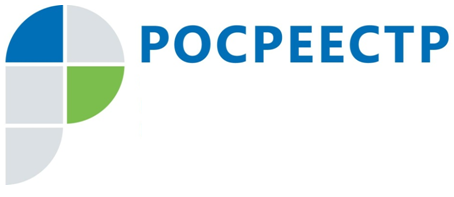 Управлением Росреестра по Тульской области составлен  рейтинг кадастровых инженеровУправление Росреестра по Тульской области подготовило рейтинг кадастровых инженеров, осуществляющих свою деятельность на территории Тульской области, за январь 2020 года. Оценка эффективности кадастровых инженеров сформирована по такому показателю, как  доля принятых решений о приостановлении в кадастровом учете от объема поданных кадастровым инженером документов.Управление Росреестра по Тульской области рекомендует ознакомиться с рейтингом кадастровых инженеров перед заключением договора на выполнение кадастровых работ. Благодаря данному рейтингу граждане заочно могут составить представление о результатах профессиональной деятельности специалиста и снизить свои риски.№ п.п.ФИОНомер аттестатаКоличество приостановок (шт.)Общее количество заявлений (шт.)доля приостановок (%)1Абдуллаев Рамин Гасрет Оглы71-15-396111002Аверьянов Александр Евгеньевич71-11-1540903Алдошкин Константин Сергеевич71-13-335215134Алексеева Мария Владимировна71-10-680505Алексеева Юлия Валентиновна71-11-2200206Алтынов Вячеслав Игоревич71-14-3720207Алякин Вадим Сергеевич71-15-4050208Алякина Татьяна Владимировна71-15-413111009Аляшева Елена Александровна71-11-98115710Ананьева Марина Александровна36-13-56101011Андреева Елена Александровна71-13-33405012Андреева Наталья Юрьевна71-14-39101013Анисимова Светлана Ивановна71-12-27107014Аносов Борис Георгиевич71-11-18601015Антонов Виктор Алексеевич71-11-18904016Антонова Елена Алексеевна71-10-102017Арон Марина Ильинична71-10-205018Афанасьева Татьяна Игоревна26-12-39101019Афонина Вера Николаевна71-10-5704020Ачкасов Николай Алексеевич71-11-232225821Бакин Александр Владимирович71-15-4182121722Баландин Сергей Павлович71-11-23501023Барабанова Наталья Владимировна71-11-13005024Барулина Ольга Владимировна71-13-35108025Баулина Людмила Владимировна67-12-032101026Бахотский Денис Сергеевич57-10-503027Бахотский Максим Сергеевич57-11-57014028Берендеева Дина Раисовна71-10-4701029Бибеа Роман Владимирович71-11-16002030Бизина Ольга Анатольевна71-10-7503031Бобер Сергей Антонович71-11-19201032Боровичко Юлия Станиславовна71-13-331015033Бреева Елена Александровна71-11-217152034Бударин Александр Николаевич71-15-39205035Бударина Валентина Викторовна71-12-259242536Бурдикова Наталья Вячеславовна71-13-349013037Бурмистрова Ольга Анатольевна71-11-19007038Бутузова Наталья Викторовна71-11-1102210039Быстримович Оксана Альбертовна71-15-40602040Васильева Марина Викторовна71-10-324211941Васин Михаил Александрович69-13-55203042Вашунин Евгений Николаевич71-11-23108043Вишневская Ирина Анатольевна71-13-332231644Вишнякова Олеся Евгеньевна71-12-305014045Власова Татьяна Юрьевна71-15-3973112746Воинцев Игорь Николаевич71-11-24504047Волкова Ольга Александровна71-12-294191148Воробьёв Антон Евгеньевич71-16-4752201049Гаврилов Владимир Викторович71-13-31709050Глазунова Елена Евгеньевна71-14-362026051Горинова Елена Вячеславовна40-12-24901052Горностаева Наталья Николаевна48-15-43001053Горшков Павлин Сергеевич76-12-28208054Грачева Марина Валентиновна71-11-17701055Гречишкина Виктория Вячеславовна71-12-300115756Грибкова Татьяна Владимировна71-15-4127193757Григорьев Роман Николаевич71-11-23301058Гриценко Елена Олеговна71-11-1113181759Губуров Евгений Георгиевич50-10-0401060Гулькина Ольга Викторовна71-11-252191161Гуреева Елена Анатольевна71-10-6191162Гусева Наталья Ивановна71-16-46507063Гусева Светлана Андреевна36-14-592015064Гусейнов Валерий Олегович57-16-21506065Дацко Ольга Сергеевна71-10-3601066Дворниченко Татьяна Николаевна71-15-39407067Демьянов Павел Алексеевич71-11-144033068Дергачева Елена Викторовна71-10-6606069Дешко Дмитрий Михайлович71-13-32310128370Дроц Оксана Викторовна40-10-3109071Дроц Сергей Евгеньевич40-10-3004072Дубская Мария Владимировна71-14-38201073Дьяков Игорь Николаевич71-11-222012074Евдокимова Ольга Владимировна71-14-373114775Елисеева Юлия Владимировна40-10-1505076Еремин Николай Александрович71-11-17101077Ермакова Анна Владимировна86-11-148171478Ерошкин Алексей Владимирович71-11-2432210079Ефименко Сергей Валериевич71-16-4773103080Жданова Ольга Алексеевна38-13-61601081Журавлева Елена Александровна71-14-381115782Зайвый Виталий Викторович71-10-8282583Зайвый Димитрий Витальевич71-10-11236784Зайцева Анастасия Николаевна71-15-439374385Заплутанов Сергей Евгеньевич71-10-1504086Затрускин Александр Анатольевич77-11-19206087Захарова Любовь Викторовна71-13-34509088Звездин Анатолий Юрьевич71-13-312181389Згурский Евгений Павлович71-16-479015090Зенин Анатолий Николаевич57-12-10502091Зименков Алексей Викторович71-11-14709092Золотухин Андрей Андреевич71-10-12374393Зотов Максим Владимирович71-14-389012094Зотов Петр Вячеславович71-11-141124495Ильменский Илья Валерьевич71-13-309117696Истратова Елена Владимировна71-11-19501097Казарин Андрей Николаевич71-16-480014098Кайнов Алексей Михайлович71-11-23601099Камышная Светлана Владимировна71-10-18030100Каретникова Татьяна Вячеславовна71-10-442229101Карташова Светлана Анатольевна71-10-13030102Касатин Сергей Сергеевич62-11-203010103Кваша Сергей Игоревич71-16-4672367104Киндеева Татьяна Владимировна71-12-2892258105Киселева Дарья Николаевна36-11-296010106Киселёва Наталья Анатольевна71-12-2971215107Колодницкий Андрей Михайлович71-12-2701234108Комаров Александр Юрьевич71-15-404030109Кондратенко Татьяна Викторовна71-11-255070110Косоногов Николай Игоревич71-14-3581186111Костерева Екатерина Алексеевна71-16-473030112Котова Софья Вячеславовна71-12-295010113Кравцова Екатерина Викторовна71-16-474020114Крикунова Анна Александровна71-15-430030115Крылов Александр Петрович71-10-551520116Кузиков Павел Сергеевич71-14-3761714117Куликов Дмитрий Петрович71-16-46821315118Лазарев Виктор Александрович71-15-4461166119Лазарева Наталья Валерьевна71-10-59060120Ланкина Надежда Валентиновна71-14-390040121Ларина Оксана Сергеевна71-15-410030122Латышева Маргарита Игоревна71-10-27080123Леонов Владимир Петрович71-11-1311520124Лепехин Дмитрий Викторович71-10-92633125Литвинов Станислав Сергеевич71-14-36911100126Лобанова Алла Владимировна77-10-751147127Лубенников Константин Егорович71-11-2021520128Лямичев Роман Олегович71-11-205020129Малютина Ольга Алексеевна71-15-4330100130Маляренко Александр Дмитриевич71-12-2750110131Мамедов Вусал Осман оглы57-16-207060132Маркелова Наталья Александровна40-16-405010133Маркова Светлана Владимировна71-11-107070134Матвеева Анастасия Владимировна71-16-4582239135Матюхов Сергей Дмитриевич71-16-4611425136Медведев Алексей Вячеславович71-13-3380210137Меркулова Галина Алексеевна71-11-244030138Миляев Сергей Владимирович71-11-145060139Миляева Валентина Владимировна71-12-3033329140Миронов Андрей Валерьевич71-10-400130141Миронов Сергей Юрьевич71-11-254010142Михалина Татьяна Ивановна71-11-149060143Михеева Елена Сергеевна71-11-168010144Молчанов Игорь Александрови71-15-40731916145Морозов Алексей Александрович71-10-391250146Мотина Марина Андреевна71-14-3631813147Моторин Павел Викторович71-11-138010148Моховов Евгений Юрьевич71-14-357090149Муратова Светлана Павловна71-14-353020150Мурашов Андрей Николаевич71-11-1720260151Мурашов Сергей Геннадьевич71-14-383010152Нагорный Евгений Валерьевич71-15-4401250153Никонорова Елена Юрьевна71-11-127020154Нищенко Елена Михайловна71-11-175030155Новиков Александр Сергеевич71-11-2580230156Новохатка Светлана Михайловна71-10-430590157Овинников Юрий Иванович71-11-246030158Овчинникова Марина Владимировна71-11-2000110159Окорокова Екатерина Владимировна71-16-4620230160Осипенко Константин Эдуардович71-11-1640200161Пантелеев Сергей Викторович71-11-226060162Петренко Надежда Алексеевна71-10-70070163Петухов Дмитрий Анатольевич71-11-1831425164Петухова Наталья Николаевна71-10-190250165Пешехонцев Дмитрий Анатольевич71-12-28321020166Писков Сергей Александрович71-10-28030167Победина Валентина Станиславовна76-16-4571617168Полозков Андрей Александрович71-11-128030169Полынников Сергей Александрович57-14-178010170Попова Наталья Николаевна71-12-279030171Потапова Елена Александровна71-15-409010172Преображенская Ирина Борисовна71-10-452729173Преображенская Татьяна Олеговна71-16-452040174Прозоркевич Марина Викторовна71-14-354010175Протчева Любовь Николаевна71-11-180010176Прохорова Евгения Валерьевна64-12-34522100177Прудникова Юлия Владимировна71-15-436040178Пяткин Сергей Анатольевич71-11-1841714179Редкова Екатерина Алексеевна71-16-453030180Рейм Илья Игоревич71-15-4261520181Решетова Карина Викторовна52-12-514010182Родин Алексей Владимирович71-10-290180183Романова Мария Сергеевна71-16-4640340184Рылеев Александр Анатольевич71-11-1420190185Рябова Оксана Андреевна71-13-3391250186Рябова Светлана Вячеславовна71-14-352060187Саакян Гриша Мгерович71-11-169060188Саватеева Марина Борисовна71-11-10832811189Савина Ксения Викторовна71-16-4691138190Сазонова Дарья Николаевна62-15-527010191Самсонов Михаил Викторович77-11-201250192Сенин Сергей Юрьевич71-10-71060193Сергеева Инна Николаевна71-11-239010194Серегин Николай Александрович57-13-140010195Сигунова Елена Ильинична71-11-155040196Силаева София Сергеевна71-14-355020197Силецкий Антон Александрович77-16-11020198Сильянов Дмитрий Андреевич77-13-328020199Скопцова Галина Борисовна71-11-92060200Скребунов Сергей Юрьевич71-13-3132395201Соломин Евгений Евгеньевич71-13-316020202Старченко Ольга Анатольевна40-16-426030203Стенякин Николай Николаевич71-11-1662633204Степаненко Екатерина Сергеевна36-11-17322100205Сурмина Светлана Евгеньевна71-10-491617206Суслова Светлана Александровна71-13-35031323207Сухарев Денис Сергеевич71-10-381119208Сушкина Ольга Андреевна71-16-459020209Тарасов Артем Анатольевич71-15-4411119210Терентьев Михаил Александрович71-12-272040211Терехов Александр Геннадьевич44-11-80020212Тишкина Татьяна Валерьевна71-16-460050213Толстошеев Алексей Иванович71-11-1361911214Трусов Евгений Викторович71-10-353427215Уткина Наталья Ивановна71-14-37032015216Федонина Марина Алексевна71-12-292070217Хаит Роман Маркович71-14-384060218Хайруллин Альберт Раисович71-10-50050219Ханина Софья Алексеевна71-10-64020220Хардикова Татьяна Николаевна71-13-3060100221Харламова Оксана Николаевна71-15-434030222Хахаева Светлана Леонидовна71-10-1021315223Хрипливый Владимир Андреевич71-11-1240140224Хрипливый Дмитрий Владимирович71-11-125020225Хурчак Елена Вячеславовна36-10-40010226Цинковская Елена Владимировна71-10-52030227Черкасова Анна Сергеевна36-11-25711100228Чермошанская Юлия Викторовна71-10-24010229Черников Вадим Иванович71-11-120040230Чернышова Ольга Валерьевна71-13-322040231Четвериков Вадим Олегович71-13-321070232Чечеткина Татьяна Тимофеевна71-10-53070233Чувашова Ольга Валерьевна52-10-800230234Чудновцев Александр Владимирович71-11-203090235Чукина Юлия Геннадьевна71-12-299070236Шаховцева Елена Аркадьевна71-10-312450237Шидловская Ольга Викторовна71-11-1330120238Шмарова Людмила Николаевна57-11-781520239Шопина Оксана Владимировна58-16-417020240Шувалов Владимир Алексеевич71-11-185030241Шулепов Кирилл Дмитриевич71-16-476020242Шутка Сергей Иванович71-10-21080243Щедров Максим Александрович71-15-4420310244Щедрова Елена Аркадьевна71-11-158050245Юлина Ольга Александровна71-10-200270246Юрова Ангелина Андреевна71-14-371020247Янина Елена Евгеньевна71-14-3640100